Partners for 2020 editionPartners for 2020 editionPartners for 2020 edition


   Association of Faculties of Economics from Romania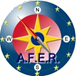 


   European Academy of Management and Business Economics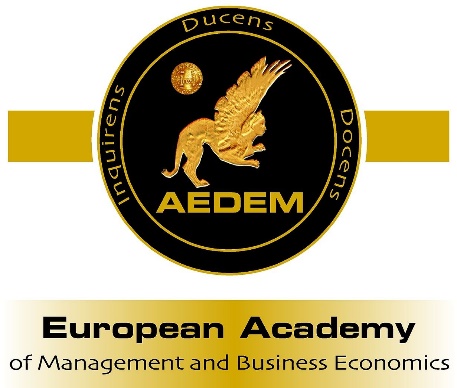 
   Academy of Economic Studies of Moldova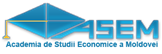 
   Romanian National Committee - World Energy Council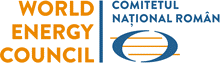 

   Bucharest Chamber of Commerce and Industry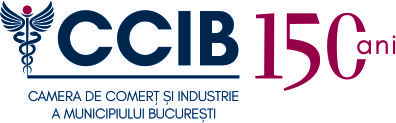 
      

Research Network on Resources Economics and Bioeconomy Association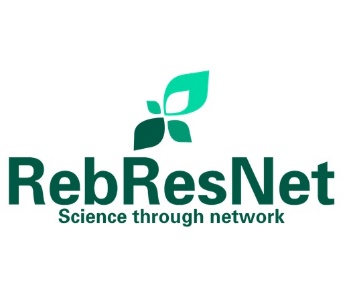 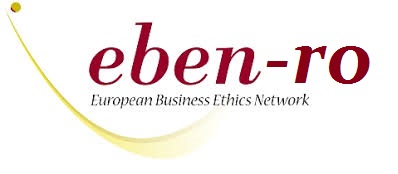 
   Gestion y Planificacion Research Group (GESPLAN), Spain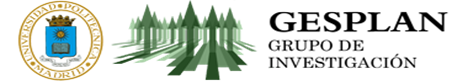 
   Institute of Agricultural Economics, Belgrade, Serbia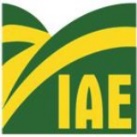 
   Institute of Economic Sciences, Belgrade, Serbia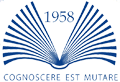 
   Faculty of Social and Cultural Service and Tourism, Stavropol State Agrarian University, Rusia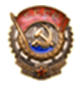 
   Faculty of Economics and Business Administration, "St. Kliment Ohridski" University, Sofia, Bulgaria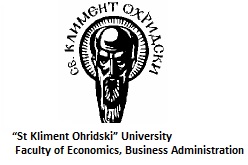 
   Faculty of Hotel Management and Tourism, University of Kragujevac, Serbia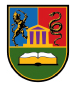 
West University of Timisoara, Romania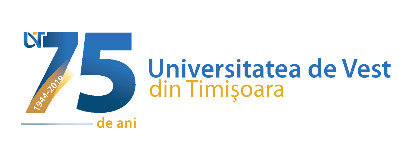 